Curriculum map for Whole SchoolTopicincluding....ScienceICTHistory/ GeographyArt/DTPEMusicRSE & PSHEREExtra-CurricularEnglish Year 1 Term 1Secrets 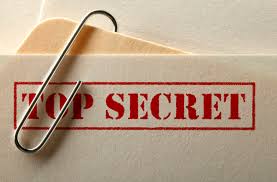 Parts of Animals including Humans Visit from a nurseNocturnal animals and their lives in the darkVisit a real owlSafe on the InternetSMART and safe learnersIntroduction to modeling Play robots through mechanical me Places people and the past, Places in UK Barnaby Bear visitsWhere animals live?Endangered speciesAll about MeDraw and sculpt ourselves e.g. ssilhouette, camera, black/ white, woodwork & stick people  Portraits by Artists Gymnastics Flight, bouncing, jumping and landingWork with WSP and PE groupings Whole school PE tournament SingingHarvest songsExploring Sounds Sing songs in different languagesSEAL - New BeginningKeeping staying Safe & Keeping staying Healthy Computer Safety Ways of learning ChristianityVisit to Church at Harvest Writing prayers Forest experience at Braywick ParkHarvest FestivalVisit to the Theatre Wonderful Night Sky 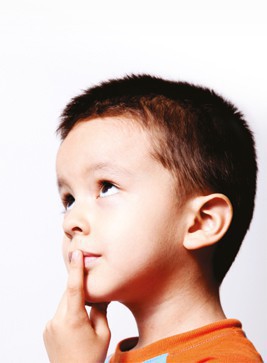 Transition UnitMeet Me Year 1Term 2Let’s Celebrate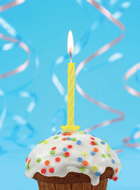 Changing seasons and weather Light, dark Space, starts, etc Pictograms  On a variety of medium Communication and using text Link to non-fiction work   Where celebrations take place and how have they changed over time. Birthdays, weddings,Draw and sculpt religious artifacts using clayPictures of Night Sky Games Throwing, catching and aimingWork with WSP and PE groupings Exploring duration Listening to music for celebrations e.g. wedding march, Handel’s ‘fireworks’SEAL - Getting on and falling out Relationship Feelings & EmotionsBullying JudaismCelebration of the past including celebrations from other culturesVisit to All Saints Church to practically share 4 different celebrations NativityWonderful Night Sky Links to light festivals, fireworks night etc.Year 1 Term 3 & 4 Time Detectives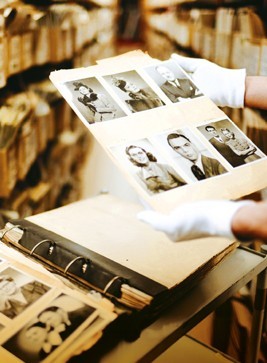 Materials – Identify and Compare Material Properties Using a Word Bank Understand Instructions Discover the Past Investigate the past Visit Milestones Museum & Eton College Using materials in Art/ textiles Structures Freestanding structures, sliders and leversWindsor Dance ShowGym – Games – throwing and catching  Explore pulse and Rhythm Using materials Exploring pitch SEAL - Going for Goals &Good to ne Me RSE Being Responsible Learning about believing Drama and Moral storiesEaster Concert PE tournament Pupil Parliament Wolf’s Tale Fairy stories and creative writing Year 1 Term5 & 6 My Wonderful World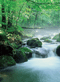 Growing Plants Plants and Animals in their environment Information around us Using the Roamer & Beebots Our World Locate and investigate local features incl simple fieldwork Use Vegetable Plot Sketching and still life Famous artists Cookery prepare foods using skills Multi-skills, Athletics and Sports Day Whole school PE tournament Naming sounds Exploring instruments and symbols including songs about our worldSEAL Relationship Change RSE Money Matters Sharing Faiths Drama and moral storiesTrip to farm to see penguins Look Out or local areaSummer Fair Ice Journey to AntarcticaFiction and non-fiction work Poems about outside world.Topicincluding....ScienceICTHistory/ GeographyArt/DTPEMusicRSE & PSHEREExtra-CurricularEnglish Year 2Term 1Great Explores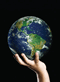 Understand more about PlantsVisit from a gardener Plant our own seeds and describe what they need to survive. Vegetable Plot Safe on the InternetSMART and safe learnersReminder of the basics of word processing Holidays Explore differences between holidays in the past and present and the differences in locations. All about MeNatural world sculptures incl. freestanding Design a garden Still life pictures using plantsGymnastics Parts high pars lowWork with WSP and PE groupings Whole school PE tournament Exploring SoundsLong and short – exploring duration SingingHarvest songsSEAL - New BeginningKeeping staying Safe & Keeping staying Healthy Computer Safety Ways of learning ChristianityVisit to Church at Harvest Writing prayers Forest experience at Windsor Great Park Harvest FestivalVisit to the TheatreGreat Explorers  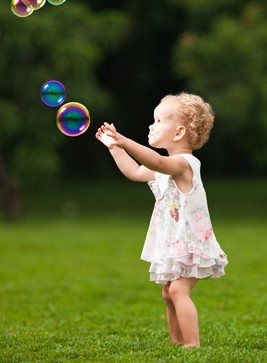 Transition UnitSummer Holidays Year 2Term 2Celebrate - It’s great to be Alive Animals including humans Animals, off spring growing and our basic needs for health Using technology to create, store and retrieve digital dataLink to different religions  Recognise and give simple accounts of core beliefs Symbols, rituals and artifacts with visits from parents and speakers Draw and sculpt religious artifacts using clayReplicate diva lamps, common symbols Games Throwing, catching and aimingWork with WSP and PE groupings Exploring duration Listening to music for celebrations e.g. wedding march, Handel’s ‘fireworks’SEAL - Getting on and falling out Relationship Feelings & EmotionsBullyingJudaism and Islamism Celebration of the past including celebrations from other culturesVisit to St Michaels’ Church to practically share 4 different celebrations NativityReligious texts and stories Links to pupils’ religions Year 2Term 3 & 4 The Magic Toymaker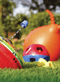 Materials – Identify and Compare Material Properties Explore the suitability of everyday materials Using a Word Bank Understand InstructionsUsing directional language and car robots  Toys - Past & Present Investigate how toys have changed e.g.  different materials Reading MuseumMaking a toy car  Wheels & Axils Create and decorate car using cardboard, wood & paintGym – twist, turn & sequence Games – making rulesMainly pitch  Using Victorian toys as link Exploring melodies and scales SEAL - Going for Goals &Good to ne Me RSE Being Responsible Learning about believing Drama and Moral storiesEaster Concert PE tournament Pupil Parliament Jack and the Beanstalk stories and creative writingYear 2 Term5 & 6 Hidden Homes & Habitats 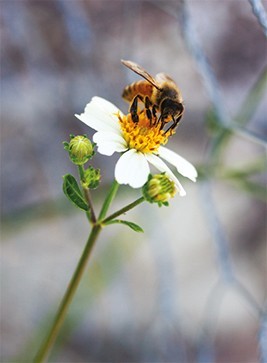 Habitats Differences between living, dead and inanimate. Identify habitats and food chains  Research using the Internet Create and understand Algorithms Our World Locate and investigate local features incl simple fieldwork, orienteering etc  Art using textiles Printing, pattern & form  Cookery prepare foods using skillsTennis, Athletics and Sports Day Whole school PE tournament Naming sounds Exploring instruments and symbols including songs about our worldSEAL Relationship Change RSE Money Matters Sharing Faiths Drama and moral storiesTrip to Look Out for Science Habitats around school Summer Fair Writing specific tasks Fiction and non-fiction work for SATS Topicincluding....ScienceICTHistory/ GeographyArt/DTPEMusicRSE & PSHEREExtra-CurricularFrench English Year 3Term 1Celebrations – where I fit into my worldAnimals including humans Skeletons, muscle and nutrients Understanding more about your body and how to stay healthy  Safe on the InternetSMART and safe learnersRemember the basics e.g. word processing Develop Religious Character Explore differences and history of Judaism, Christianity, Sikhism and Islam Religious ArtifactsLooking at religious buildings, artifacts and symbols. Prepare healthy foods together.  Invasion Games  Throwing catching - Tag Rugby, Bench ballWork with WSP and PE groupings Whole school tournament Listening to Religious Music Healthy Food Rap & Harvest songsY3 learn to play instrumentSEAL - New BeginningKeeping staying Safe & Keeping staying Healthy Computer Safety Religious Diversity Ways of learning and comparing a range of religions Visit to Bray Church at Harvest Forest experience at Windsor Great Park Harvest FestivalVisit to the Gurdwara & Temple Religious stories and prayers 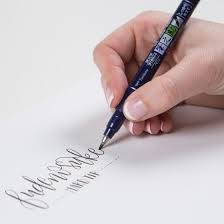 Transition UnitRWI Grey UnitYear 3Term 2Romans - Veni Vidi Vici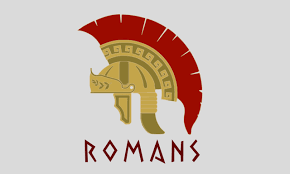 Light and Shadows Forces and Magnets Investigate these simple scientific forces Using Search technology wiselyLink to investigate Roman life.  Romans Famous Roman architecture, Pompeii, Art, inventions, and way of life. Roman Art Recreate Roman Art, Mosaics, with textiles and sewing shillsWeapons catapult & Pully Games Throwing, catching and aimingWork with WSP and PE groupings Exploring rhythmic patters Learning music for Christmas Concert SEAL - Getting on and falling out Relationship Feelings & EmotionsBullyingChristianity What type of world did Jesus want? What happened with Romans?Visit to Ufton Court to enact life of Romans Nativity in Church Legends including Romans Links to topic including newspaper accounts Year 3Term 3 & 4 Local Study – A World of Difference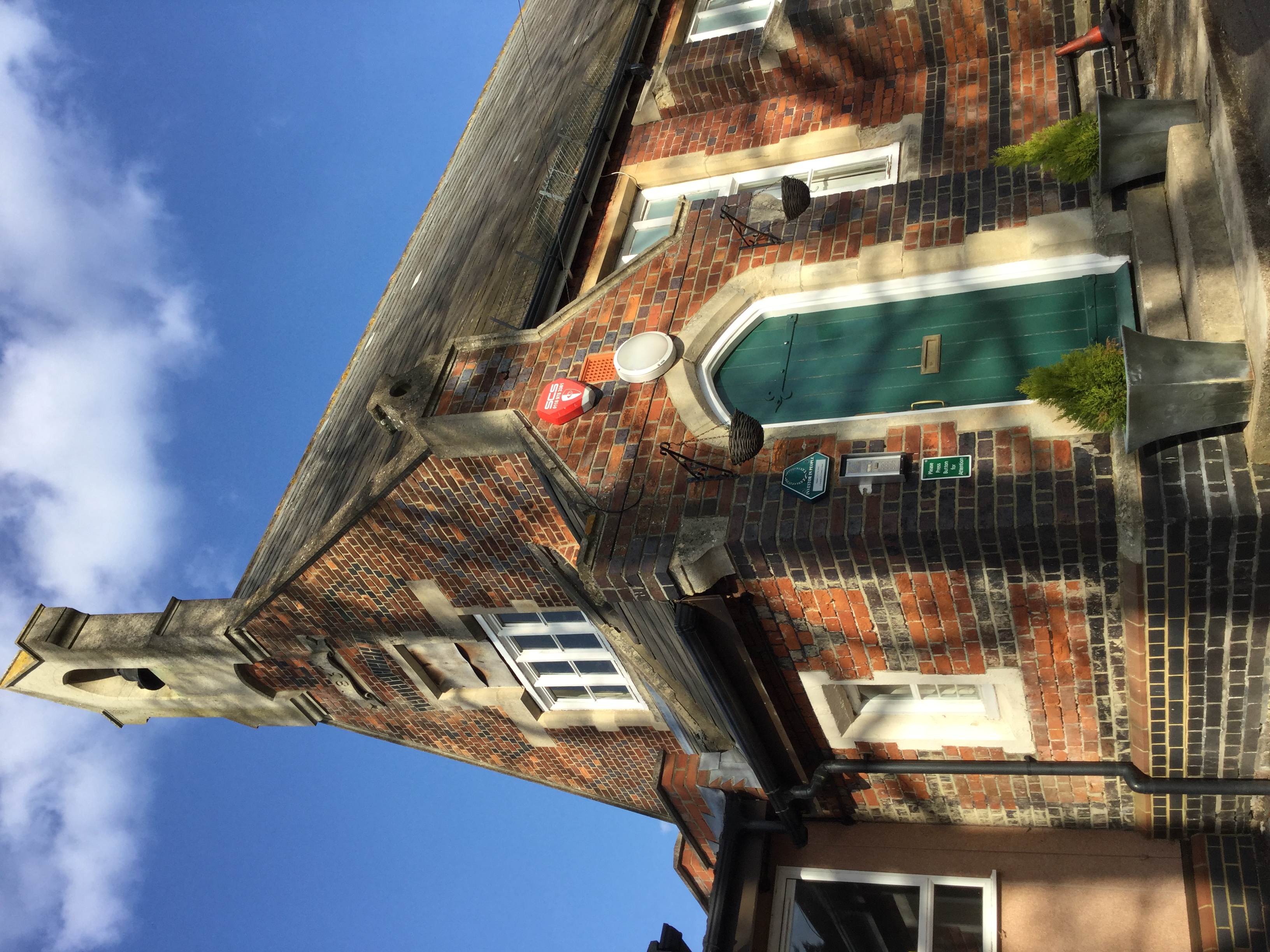 Pars of Plants Identify and describe parts and uses of the parts of a plant Use the Vegetable plot Use logical reasoning to explain simple algorithms Write, debug programme Google Maps Braywood past and present Investigate what life would be like in Victorian times Life studies and still life Examine plants around our school Photo-montage of Braywood Orienteering Linked to local study  Rounders– striking and fielding Wider Opportunities  Steel drums led by Berkshire Maestros Exploring melodies and scales SEAL - Going for Goals &Good to ne Me RSE Being Responsible Learning about believing Religious aspect of learning in a C of E school Easter Concert Victorian Day Visit to Kidzania related to jobs / careers Big Write AdventureWrite about life in Victorian timesMy job Year 3Term5 & 6 Our Active Planet 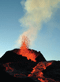 Rocks and Soils Compare and group different types of rocks.Making active, erupting volcanoResearch using the Internet Word process topic questions and finding answersVolcanoes & Earthquakes Locate volcanic areas of the word. Recognise fossils & link to Pompeii Art using textiles Printing, pattern & form Create active volcano that erupts.Cricket, Athletics and Sports DayWhole school PE tournament Sound / colours Exploring theme of water cycleSummer Concert on stage SEAL Relationship Change RSE Money Matters Sharing Faiths Drama and moral storiesSummer Fair TripBring bike or scooter into school Road Safety talk Poetry and Non- Fiction Poems about volcanoes, newspaper reviewsTopicincluding....ScienceICTHistory/ GeographyArt/DTPEMusicRSE & PSHEREExtra-CurricularFrench English Year 4Term 1Brainwave – How do I learn? 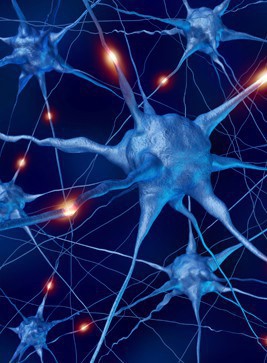 Animals including humans – food chains, digestive system and teeth. Understanding more about your body and how to stay healthy  Safe on the InternetSMART and safe learnersRemember the basics e.g. word processing Understanding more about the brain and how we learn. Developing positive mindset to maintain positive learning skills. Accurate drawings our anatomy Looking at the various parts f the body. Prepare healthy foods together.  Invasion Games  Throwing catching - Tag Rugby, NetballWork with WSP and PE groupings Whole school tournament Rhythmic patterns on percussion Practice for Harvest Training for becoming Music leaders & WUSU leadersSEAL - New BeginningKeeping staying Safe & Keeping staying Healthy Computer Safety Religious Character Prepare for becoming a Collective Worship leader with Revd Ainsley Compare 4 key religions with focus on Sikhism Forest experience at Longridge Harvest FestivalSinging for Bray Senior citizens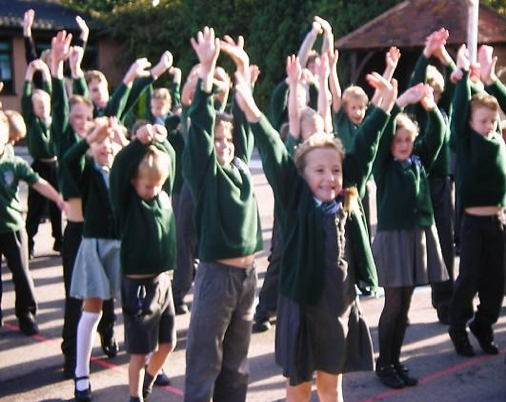 Transition UnitLeadership on music, CW, sport, EYFS buddies,  Year 4Term 2Egyptians Rule OK!  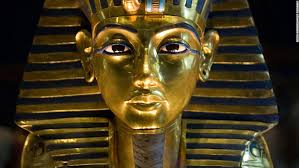 Electricity Investigate these simple electrical circuits, switches, buzzers etc.Design Xmas decoration Using Search technology Data Program using Scratch Egyptians Famous Egyptian pyramids, Art, inventions, and way of life.Compare light then and now Egyptian Art & DTRecreate Egyptian Art patterns with textiles and sewing shills Create your own tomb wall.Dance – theme Egyptians Games – hockey Work with WSP and PE groupings Explore composing & songs Learning music for Egyptians & Christmas Concert SEAL - Getting on and falling out Relationship Feelings & EmotionsBullyingChristianity What is the Trinity?Why was light important in religions past and present? Visit to Ufton Court Visit Eton College Lead the Nativity in Church Egyptian lifeLinks to topic including descriptive accounts Year 4Term 3 & 4  I love where I live – Windsor 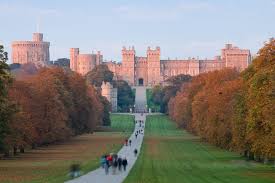 Sounds  Identify how sounds are made, how sound travels and changes through pitch, volume etc. Sounds of nature. Use logical reasoning to explain simple algorithms Write, debug program Google MapsBraywood past and present Investigate what life would be like in Victorian times Life studies and still life Sketches of the local area. Visit to Fifield with guided tour  Orienteering Linked to local study  Gym – balance, roll & sequences  Instruments in the orchestra   Steel drums led by Berkshire Maestros Exploring melodies and scalesSEAL - Going for Goals &Good to ne Me RSE Being Responsible Learning about believing Religious aspect of learning in a C of E school Easter Concert Tor of Fifield and talk about local History Big Write AdventureWrite about life in our local area Year 4Term5 & 6 Chocolate 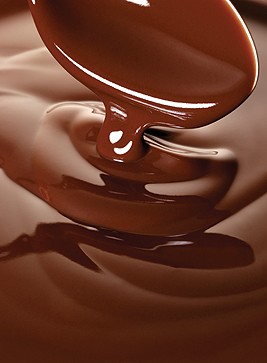 States of Matter Compare solid and melting chocolate Water CycleData collections & Information Various collection of informationChocolate  Where and how is chocolate manufactured and how does it find its way to the shops. Packaging Design packaging for chocolates and make a chocolate gift. Cricket, Rounders & Golf Athletics and Sports DayWhole school tournamentSound / colours Exploring theme of water cycleSummer Concert on stageSEAL Relationship Change RSE Money Matters Sharing Faiths And questioning more about Christianity Summer FairLeaversPGL Trip3 days and 2 evenings in activity campPoetry and Plays Play for Summer Concert 